FORMULAREFormularul  – 1 Formular de ofertă (propunerea financiară) pentru atribuirea  contractuluiFormularul  – 2	 Centralizator de preţuriFormularul – 3	Propunere tehnică pentru atribuirea contractuluiFormularul – 4 Declarație privind sănătatea si securitatea în muncăFormularul – 5 Declarație privind conflictul de intereseFORMULARUL nr. 1OFERTANTUL__________________   (denumirea/numele)FORMULAR DE OFERTĂCătre ....................................................................................................                     (denumirea autorității contractante și adresa completă)    Domnilor,    1. Examinând documentația de atribuire, subsemnații, reprezentanți ai ofertantului _______________________________               , (denumirea/numele ofertantului)     ne oferim ca, în conformitate cu prevederile și cerințele cuprinse în documentația mai sus menționată, să prestăm „……………………………………………………………………………………….” pentru suma de ________________________ lei, (suma în litere și în cifre)                                                    la care se adaugă taxa pe valoarea adaugată în valoare de ______________________  lei (suma în litere și în cifre)    2. Ne angajăm ca, în cazul în care oferta noastră este stabilită câștigătoare, să începem serviciile și să terminăm prestarea acestora în conformitate cu specificaţiile din caietul de sarcini în _______ (perioada în litere si în cifre).                      3. Ne angajăm să menținem această ofertă valabilă pentru o durată de______________ zile, respectiv până la data de __________________(durata în litere si în cifre)                                                                                                (ziua/luna/anul) și ea va rămâne obligatorie pentru noi și poate fi acceptată oricând înainte de expirarea perioadei de valabilitate.    4. Până la încheierea și semnarea contractului de achiziție publică această ofertă, împreună cu comunicarea transmisă de dumneavoastră, prin care oferta noastră este stabilită câștigătoare, vor constitui un contract angajant între noi.    5. Întelegem că nu sunteți obligați să acceptați oferta cu cel mai scăzut preț sau orice altă ofertă pe care o puteți primi.Data _____/_____/__________________, în calitate de _____________________, legal autorizat sa semnez                        (semnatura)oferta pentru și în numele ____________________________________.                                                       (denumirea/numele ofertantului)FORMULARUL nr. 2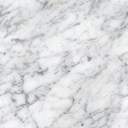 Operator Economic..........................(denumirea)CENTRALIZATOR DE PREŢURI Se va oferta întreg pachetul.Nu se acceptă oferte parțiale din cadrul pachetului și nici oferte alternative.Semnătura ofertantului sau a reprezentantului ofertantului         ....................................................Numele  şi prenumele semnatarului				        .....................................................Capacitate de semnătura					        .....................................................Detalii despre ofertant Numele ofertantului  						        .....................................................Ţara de reşedinţă					                    .....................................................Adresa								        .....................................................Adresa de corespondenţă (dacă este diferită)		        .....................................................Adresa de e-mail                                                                           .....................................................Telefon / Fax							        .....................................................Data 						                                   .....................................................FORMULARUL nr. 3OFERTANTUL__________________   (denumirea/numele)PROPUNERE TEHNICĂServicii de servire masă şi pauză de cafea pentru workshop-ul internațional organizat în cadrul grantului nr. 9187/2023 “Cercetări privind aplicații interdisciplinare ale tehnicilor avansate de analiză și control în studii de mediu, sănătate și știința materialelor” (acronim INTERVENT)Semnătura ofertantului sau a reprezentantului ofertantului                    .....................................................Numele  şi prenumele semnatarului				        .....................................................Capacitate de semnătura					        .....................................................Detalii despre ofertant Numele ofertantului  						        .....................................................Ţara de reşedinţă					                    .....................................................Adresa								        .....................................................Adresa de corespondenţă (dacă este diferită)			        .....................................................Adresa de e-mail                                                                                    .....................................................Telefon / Fax							        .....................................................Data 							                    ....................................................FORMULARUL nr.4         declaratie privind SĂNATATEA ȘI SECURITATEA ÎN muncĂSubsemnatul, ........................... (nume și prenume), reprezentant împuternicit al ……………………….. (denumirea operatorului economic), declar pe propria răspundere că mă anagajez să prestez ............................. pe parcursul îndeplinirii contractului, în conformitate cu regulile obligatorii referitoare la condițiile de muncă și de protecție a muncii, care sunt în vigoare în România.De asemenea, declar pe propria răspundere că la elaborare ofertei am ținut cont de obligațiile referitoare la condițiile de muncă și de protecție a muncii, și am inclus costul pentru îndeplinirea acestor obligații.Totodată, declar că am luat la cunoştinţă de prevederile art 326 « Falsul în Declaraţii » din Codul Penal referitor la « Declararea necorespunzătoare a adevărului, făcută unui organ sau instituţii de stat ori unei alte unităţi în vederea producerii unei consecinţe juridice, pentru sine sau pentru altul, atunci când, potrivit legii ori împrejurărilor, declaraţia făcuta serveşte pentru producerea acelei consecinţe, se pedepseşte cu închisoare de la 3 luni la 2 ani sau cu amenda »Semnătura ofertantului sau a reprezentantului ofertantului                     .....................................................Numele  şi prenumele semnatarului				        .....................................................Capacitate de semnătura					        .....................................................Detalii despre ofertant Numele ofertantului  						        .....................................................Ţara de reşedinţă					                    .....................................................Adresa								        .....................................................Adresa de corespondenţă (dacă este diferită)			        .....................................................Adresa de e-mail                                                                                    .....................................................Telefon / Fax							        .....................................................Data 							                     .....................................................FORMULARUL nr.5Operator Economic..........................(denumirea)DECLARAȚIE privind conflictul de interesepentru ofertanţi/ ofertanţi asociaţi/ subcontractanţi/terţi susţinătoriSubsemnatul,_______________________________ (nume și prenume), domiciliat (a) in ..............                                            ………………………………….... (adresa de domiciliu), identificat (a) cu act de identitate (CI/pasaport), seria .................., nr. ................, eliberat de .............., la data de .................., CNP .........................., reprezentant legal autorizat al______________________________________________(denumirea/numele şi sediul/adresa ofertantului), în calitate de ofertant/ ofertant asociat/ subcontractant /terţ susţinător( după caz), la procedura de atribuire a contractului de achiziţie publică având ca obiect ………………………………………………………………………………………………………………….. la data de .................. (zi/lună/an), organizată de …………………………, declar pe proprie răspundere, sub sancţiunea excluderii din procedură şi sub sancţiunile aplicate faptei de fals în acte publice, că în calitate de participant la acestă procedură nu ne aflăm într-o situație de conflict de interese în sensul art. 59 și art.60 din Legea nr. 98/2016 privind achizițiile publice, cu modificările și completările ulterioare.-	situația în care ofertantul individual/ofertantul asociat/candidatul/subcontractantul propus/terțul susținător are drept membri în cadrul consiliului de administrație/organului de conducere sau de supervizare și/sau are acționari ori asociați semnificativi persoane care sunt soț/soție, rudă sau afin până la gradul al doilea inclusiv ori care se află în relații comerciale cu persoane cu funcții de decizie în cadrul Autorității/entității contractante sau al furnizorului de servicii de achiziție implicat în procedura de atribuire;-	situația în care ofertantul/candidatul a nominalizat printre principalele persoane desemnate pentru executarea contractului persoane care sunt soț/soție, rudă sau afin până la gradul al doilea inclusiv ori care se află în relații comerciale cu persoane cu funcții de decizie în cadrul Autorității/entității contractante sau al furnizorului de servicii de achiziție implicat în procedura de atribuire.Subsemnatul declar că informaţiile furnizate sunt complete şi corecte în fiecare detaliu şi înţeleg că autoritatea contractantă are dreptul de a solicita, în scopul verificării şi confirmării declaraţiilor, orice documente doveditoare de care dispunem. Inteleg că în cazul în care aceasta declarație nu este conformă cu realitatea sunt pasibil de încălcarea prevederilor legislației penale privind falsul în declarații.Anexat este lista acţionarilor/asociaţilor /membrilor consiliului de administraţie/organ de conducere sau de supervizare / persoane împuternicite din cadrul Universitatii “Dunarea de Jos” din Galati.  Semnătura ofertantului sau a reprezentantului ofertantului                      ........................................Numele  şi prenumele semnatarului		                                           ..........................................Capacitate de semnătura                		                                           ..........................................Detalii despre ofertant(adresa de e-mail) Numele ofertantului  						                  ...........................................Ţara de reşedinţă		                       	                                         .............................................Adresa								                 .............................................Adresa de corespondenţă (dacă este diferită)                                       .............................................Telefon / Fax							                  ...........................................Data 									..........................................Lista acţionari/asociaţi /membri în consiliul de administraţie/organ de conducere sau de supervizare / persoane împuternicite din cadrul Universitatii “Dunarea de Jos” din Galati denumirea/numele ofertantului.Semnătura ofertantului sau a reprezentantului ofertantului                   ……....................................Numele  şi prenumele semnatarului		                                           ..........................................Capacitate de semnătura                		                                           ..........................................Detalii despre ofertant(adresa de e-mail) Numele ofertantului  					                                ...........................................Ţara de reşedinţă		                       	                                           ...........................................Adresa							                                ..........................................Adresa de corespondenţă (dacă este diferită)                                          ……....................................Telefon / Fax					                                           ...........................................Data 							                                ..........................................Nr. crt.Denumirea serviciuluiUMCantitatea solicitatăU.MPreț unitar RON fără TVAPreț total RONfără TVAPreț total RONcu TVA013456=4*5%7=6+5%1Serviciu masa 2 zile x 20 persoanepers40se completează de către ofertantse completează de către ofertantse completează de către ofertant2Serviciu Cofee Break 1 zi x 30 persoane + 1 z x 39 persoanePers69se completează de către ofertantse completează de către ofertantse completează de către ofertantNR.CRT.Cerinţe autoritate contractantăPROPUNERE TEHNICĂ OFERTANTServicii de pauză de cafeaPerioada: 19-20 octombrie 2023 (2 zile)Intervale orare: vor fi stabilite si comunicate cu minim 48 de ore înaintea evenimentuluiNumar participanti: 19 octombrie 2023: 39 persoane / zi20 octombrie 2023: 30 persoane/ziLocatie: Prestatorul va asigura servirea pentru pauză de cafea la sediul Facultății de Științe și Mediu din cadrul Universității „Dunărea de Jos” Galați (Str. Domnească, nr. 111), cu respectarea normelor sanitare și prevederilor legale în vigoare la momentul desfășurării evenimentului. Numar servicii: 1 pauză de cafea/persoana/ziTip servire: bufet tip cocktailLogistica solicitata / pauză de cafea / zi:- amenajare 2 zone de bufet cu mese si fete de masa;- mese cocktail – minim 10 buc. şi feţe de masă;- platouri inox/sticlă/porţelan şi cleşti inox;- espresoare electrice – minim 2 buc.;- dispensere din inox pentru bauturi calde (ceai) – minim 2 buc.;- farfurii gustari, desert si fructe- din porţelan;- tacâmuri din inox;- pahare din sticlă;	- cesti cafea si cani ceai din portelan; - spatule, servetele si alte consumabile;- personal calificat.Structură meniu pauză de cafea solicitat / persoană / zi:- cafea espresso si cappuccino - nelimitat;- ceai (minim 4 sortimente) - nelimitat;- zahăr alb/brun, îndulcitor, lapte condensat, lămâie feliată, miere de albine – nelimitat;- apă minerală carbogazoasă, 1 sticla 330 ml;- apă minerală plată, 2 sticle 330 ml;- bauturi racoritoare (fara continut de zahar sau alti indulcitori sau aromatizate), 300 ml;- nectaruri din fructe, 300 ml;- produse de patiserie-cofetarie, 200 g (minim 10 sortimente);- fructe, 300 g (minim 8 sortimente);- minisandwich-uri cu branzeturi, carne de curcan, vita, somon, ton, legume, 350 g (minim 12 sortimente).2. Servicii de servire masă (prânz)Perioada: 19-20 octombrie 2023 (2 zile)Intervale orare: vor fi stabilite si comunicate cu minim 48 de ore înaintea evenimentuluiNumar participanti: 20 persoane / ziTip servicii: 1 pranz / persoana / ziLocatie de servire a meselor: restaurant clasificat minim 3 stele, situat in cadrul aceluiasi complex hotelier in care se vor asigura cu titlu gratuit cele 2 sali de conferinta pentru desfasurarea sesiunilor evenimentului, situat la o distanţă rutiera de maxim 2 km de sediul Facultatii de Stiinte si Mediu din cadrul Universității „Dunărea de Jos” Galați (Str. Domnească, nr. 111), cu respectarea normelor sanitare și prevederilor legale în vigoare la momentul desfășurării evenimentului.Indeplinirea cerintei esentiale de clasificare la minim 3 stele a complexului hotelier din care fac parte salile de conferinta puse la dispozitie de ofertant, cu titlu gratuit, se va face prin prezentarea copiei, conform cu originalul, a certificatului de clasificare a complexului hotelier propus in oferta.Indeplinirea cerintei esentiale privind distanta rutiera de maxim 2 km fata de sediul Facultatii de Stiinte si Mediu din cadrul Universităţii “Dunărea de Jos” din Galaţi pe sensul: Str. Domneasca nr. 111 - cladirea ce face obiectul ofertei, calculata pe ruta auto, se va face prin utilizarea paginii web sau a aplicatiei Google Maps (https://www.google.com/maps) si prezentarea traseului rutier (auto) solicitat in  format fizic A4 (print screen).Capacitate restaurant: minim 20 de locuri Indeplinirea cerintei esentiale privind capacitatea de minim 20 locuri in cadrul unitatii de alimentatie publica propuse in oferta se va face prin prezentarea copiei, conform cu originalul, a fisei anexa la certificatul de clasificare privind clasificarea unitatii de alimentatie.Tip servire: bufet suedezLogistica solicitata:- amenajare minim 2 zone de buffet cu mese si fete de masa;- mese cocktail – minim 10 buc. şi feţe de masă;- mese rotunde cu fete de masa şi scaune pentru toti invitatii;- platouri inox / sticla/ portelan si clesti inox;- chafing dish-uri pentru expunerea si mentinerea preparatelor calde – minim 10 buc.;- farfurii gustare, fel de baza, desert si fructe, din portelan;- tacamuri din inox;- pahare din sticla;- cesti cafea din portelan;- espresoare electrice – minim 2 buc.;- dispensere din inox pentru bauturi calde (ceai) – minim 2 buc.;- spatule, servetele si alte consumabile;- personal calificat.Structură meniu solicitată pentru masa de pranz/persoana/zi (cantitati finite, dupa procesarea termica a materiilor prime):- asortiment de aperitive, gustari calde si reci, pe baza de branzeturi, carne si peste, 250 g - asortiment de preparate vegetariene, 150 g - bar de salate aperitiv, 200 g - preparate de baza calde din carne de pasare, porc, vita si peste, 250 g- garnituri, 250 g - deserturi, 200 g - fructe, 250 g - paine, 100 g- apa minerala carbogazoasa si plata, 500 ml + 500 ml	- bauturi racoritoare, nectaruri din fructe si fresh-uri din fructe, 500 ml- cafea espresso si cappuccino, 150 ml- ceai (minim 4 sortimente), nelimitatMeniu solicitat pentru masa de pranz din data de 19 octombrie 2023:Meniu solicitat pentru masa de pranz din data de 20 octombrie 2023:se completează de către ofertantNr. Crt.Numele şi PrenumeleFuncţia în cadrul ofertantuluiProf. univ. dr. ing. Puiu - Lucian GEORGESCURectorProf. univ. dr. Nicoleta BĂRBUȚĂ - MIȘUPRORECTOR responsabil cu managementul financiar și strategiile administrativeProf. dr. ing. Elena MEREUȚĂPRORECTOR responsabil cu activitatea didactică și asigurarea calitățiiConf. univ. dr. Ana ȘTEFĂNESCU PRORECTOR responsabil cu managementul resurselor umane și juridicProf. univ. dr. ec. dr. ing. habil. Silvius STANCIUPRORECTOR responsabil cu activitatea de cercetare, dezvoltare, inovare și parteneriatul cu mediul economico-socialConf. dr. ing. Ciprian VLADPRORECTOR responsabil cu strategiile universitare și parteneriatul cu studențiiAsist. univ. dr. Alexandru NECHIFORPRORECTOR responsabil cu strategiile si relatiile institutionaleProf. dr. ing. Eugen-Victor-Cristian RUSUDirector C.S.U.D.Cristian Laurentiu DAVIDDirector Interimar Direcția Generală AdministrativăAurelia Daniela MODIGADirector Interimar - Directia Economica Ec. Marian DĂNĂILĂDirector Interimar Direcția Achiziții Publice  și Monitorizare ContracteCostică COȘTOIDirector Interimar, Direcția Juridică și Resurse Umane Oana CHICOȘConsilier juridicElena-Marinela OPREAConsilier juridicAndreea ALEXAConsilier juridicAdrian DUMITRAȘCUConsilier juridicMariana BĂLBĂRĂUSef Serviciu Interimar - Serviciul FinanciarAlina Genoveva MAZURUSef Serviciu Interimar - Serviciul Contabilitate Margareta DĂNĂILĂAdministrator financiarNeculai SAVAAdministrator financiarEc. Mădălina Daniela MIHAIAdministrator patrimoniuEc. Mihai Aurelian IRIMIAAdministrator financiarAntoaneta EneDepartamentul de Chimie, Fizică și Mediu